Zeroes of Quadratic Functions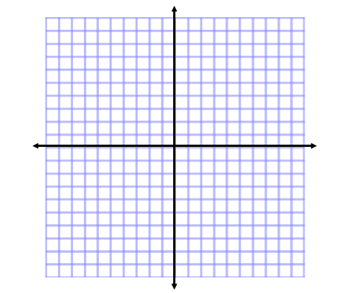 Students can: Identify zeroes of a factored, quadratic polynomial.Use the given zeroes to sketch a graph of a quadratic function.WARM-UP:Solve for the roots of the quadratic functions and sketch the graph.  		 x2 + 9x + 20    		2.     9x2 – 12x + 4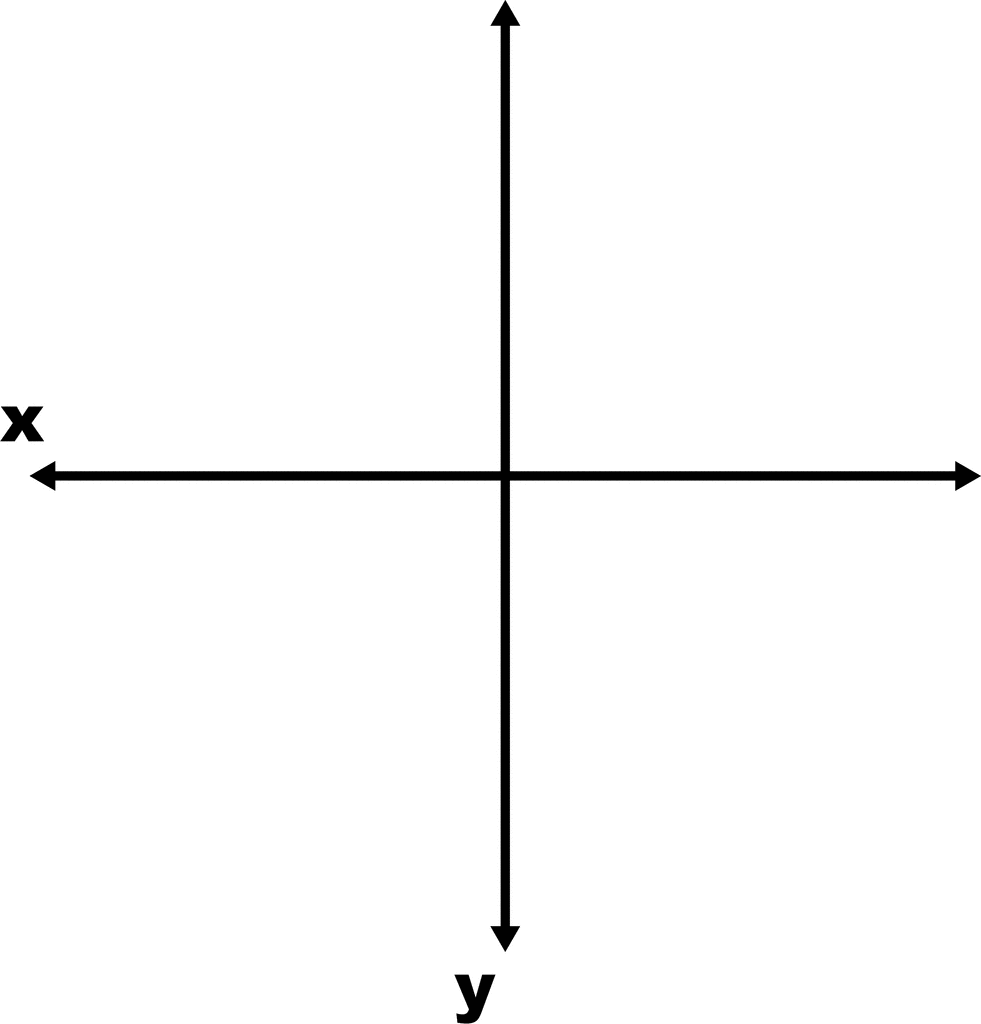 MINI LESSON:Solve for the x-intercepts for the following quadratic functions.  Then sketch the graph.3. 								4.	5. 							6.	7.  How many solutions does each quadratic function have in #3 and #4? ___________       How about in #5 and #6? ___________  8.  Sketch a quadratic function that has exactly two solutions. 9.  Sketch a quadratic function that has exactly one solution. 10.  Sketch a quadratic function that has exactly no solutions.  We can determine the number of solutions a quadratic function has by finding the discriminant.  We will practice this next week!  11.  T or F?  If a quadratic is factorable then it has one or two zeroes. 12.  If a quadratic function has exactly one solution, then the solution is the _______________ of the parabola.WORKSHOP:Solve for the x-intercepts for the following quadratic functions.  Then sketch the graph.13. 						14. 15. 						16. 